Keystone Risk Assessment 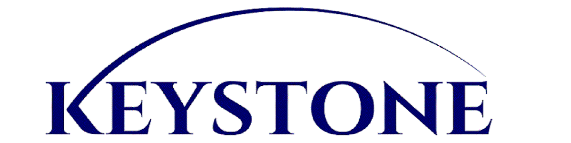 White Water RaftingHazard Severity  (a)Likelihood of Occurrence (b)Hazard Severity  (a)Likelihood of Occurrence (b)1 – Trivial 	(e.g. discomfort, slight bruising, self-help recovery)2 – Minor 	(e.g. small cut, abrasion, basic first aid need)3 – Moderate 	(e.g. strain, sprain, incapacitation > 3 days)4 – Serious 	(e.g. fracture, hospitalisation >24 hrs, incapacitation >4 weeks)5 – Fatal	(single or multiple)1 – Remote 	(almost never)2 – Unlikely 	(occurs rarely)3 – Possible 	(could occur, but uncommon)4 – Likely  	(recurrent but not frequent)5 – Very likely 	(occurs frequently)Rating Bands  (a x b)Rating Bands  (a x b)Rating Bands  (a x b)LOW RISK(1 – 8)MEDIUM RISK(9  - 12)HIGH RISK(15 - 25)Continue, but review periodically to ensure controls remain effectiveContinue, but implement additional reasonably practicable controls where possible and monitor regularly -STOP THE ACTIVITY-Identify new controls. Activity must not proceed until risks are reduced to a low or medium levelRisk Assessment RecordRisk Assessment RecordRisk Assessment RecordRisk Assessment of:White Water Assessor(s):KeystoneDate:   29/08/22Date:   29/08/22Overview of activity / location / equipment / conditions being assessed: We propose taking Year 6 on a white-water trip. We will drive the group to Rapid Horizons Outdoor Adventure Centre for a day trip. The centre will then run a short training session and provide all equipment..Generic or specific assessment?Generic risk assessmentContext of assessment Planning tripContext of assessment Planning tripContext of assessment Planning trip#Hazard(s) identifiedPersons affectedExisting controls & measuresABA x BAdditional controls required1DrowningAnyone on WaterLife jackets will be worn by allThe centre will provide trained activity leaders515The centre will test life jackets regularly2Collision of boat/paddle and personAnyone paddlingActivity leaders will steer the boats to avoid collisionActivity leaders will leave adequate time between boatsBuoyancy Aids and helmets provide padding and are compulsory3263HypothermiaAnyone on WaterEveryone will be briefed on what to wear before arrivalEmergency services can always be contacted by a mobile phone The centre has equipment that can be used to counteract mild effects – foil blankets etc.A first aider must be present on the trip5155Injury caused by sharps objects Anyone paddlingShoes are worn by all participantsGroup will be made aware of the risk of cutsA first aider must be present on the trip 32611Poor river or weather conditionsAnyone paddlingWater levels are monitored by the centre and the trip will be cancelled if the conditions are too dangerous32612Equipment failure (buoyancy aid sinks/ boat cracks/ helmet fails)Anyone paddlingParticipants are instructed on how to properly adjust their equipment and it is reviewed by centre leaders before paddlingKit should be reviewed regularly by centre42813COVID-19AnyoneNormal COVID guidance should be observedAny facility capacity restrictions should be observed428Assessor signature:A N OtherPrint name:A N OtherReview date:29/08/22